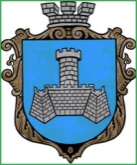 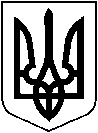 УКРАЇНАХМІЛЬНИЦЬКА МІСЬКА РАДАВІННИЦЬКОЇ ОБЛАСТІВиконавчий комітетР І Ш Е Н Н Явід 24 жовтня  2019р.                                                                         № 392Про надання пільг з оплати за  навчання учениці КПНЗ Хмільницька школа мистецтв, батько, якої є учасником АТОна 2019 рікРозглянувши  звернення в. о. директора КПНЗ Хмільницька  школа  мистецтв, лист від 18.09.2019 р.№01-12/72, щодо  надання пільг по оплаті за навчання  учениці, батько якої є учасником Антитерористичної операції  у розмірі 50 %, відповідно до «Комплексної програми підтримки учасників Антитерористичної операції, операції об’єднаних сил, осіб, які беруть (брали) участь у здійсненні заходів із забезпечення національної безпеки і оборони, відсічі і стримування збройної агресії Російської Федерації у Донецькій та Луганській областях та членів їхніх сімей - мешканців Хмільницької міської об’єднаної територіальної громади на 2018-2020 рр.» затвердженої  рішенням 44 сесії  міської ради 7 скликання  від 17.11.2017 року №1176 (зі змінами), відповідно до затверджених Порядків використання коштів місцевого бюджету, передбачених для надання одноразової матеріальної допомоги відповідно до комплексної програми підтримки учасників Антитерористичної операції, операції об’єднаних сил, осіб, які беруть (брали) участь у здійсненні заходів із забезпечення національної безпеки і оборони, відсічі і стримування збройної агресії Російської Федерації у Донецькій та Луганській областях та членів їхніх сімей-мешканців Хмільницької міської об’єднаної територіальної громади на 2018-2020 рр. затверджених рішенням 60 сесії міської ради 7 скликання №1916 від 19.02.2019 р., керуючись Законом України «Про позашкільну освіту» та ст.ст.32, 59 Закону України «Про місцеве  самоврядування в Україні»,  виконком  міської  радиВИРІШИВ:1. Надати пільги  по оплаті за навчання  учениці основного контингенту з фаху фортепіано Дубініній Анастасії Володимирівні, що відноситься до категорії дітей, батьки  яких  брали участь та були демобілізовані з районів проведення  антитерористичної операції та батьки  яких є учасниками  антитерористичної операції в поточному році в розмірі 50 % від повного розміру батьківської плати на 2019 р.2. Контроль за виконанням цього рішення  покласти на заступника міського голови з питань діяльності виконавчих органів міської ради А.В. Сташка, супровід на в. о. директора школи мистецтв Коломієць І.М.Секретар міської ради                                                П.В.Крепкий